Antragsformular für die Aufwertung von einem Res. CAC zu einem CAC Formulaire de demande pour passer d’un Res. CAC à un CAC Request to evaluate a Res. CAC to a CACDatum / Date / Date				Unterschrift / Signature / SignatureSchweizerische Kynologische Gesellschaft SKGSociété Cynologique Suisse SCSSocietà Cinologica Svizzera SCSSagmattstrasse 2PostfachCH-4710 Balsthal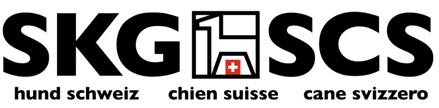 Schweizerische Kynologische Gesellschaft SKGSociété Cynologique Suisse SCSSocietà Cinologica Svizzera SCSSagmattstrasse 2PostfachCH-4710 BalsthalSchweizerische Kynologische Gesellschaft SKGSociété Cynologique Suisse SCSSocietà Cinologica Svizzera SCSSagmattstrasse 2PostfachCH-4710 BalsthalSchweizerische Kynologische Gesellschaft SKGSociété Cynologique Suisse SCSSocietà Cinologica Svizzera SCSSagmattstrasse 2PostfachCH-4710 BalsthalAngaben zum Hund und Eigentümer / Informations sur le chien et le propriétaire / Information about the dog and the ownerAngaben zum Hund und Eigentümer / Informations sur le chien et le propriétaire / Information about the dog and the ownerAngaben zum Hund und Eigentümer / Informations sur le chien et le propriétaire / Information about the dog and the ownerAngaben zum Hund und Eigentümer / Informations sur le chien et le propriétaire / Information about the dog and the ownerAngaben zum Hund und Eigentümer / Informations sur le chien et le propriétaire / Information about the dog and the ownerAngaben zum Hund und Eigentümer / Informations sur le chien et le propriétaire / Information about the dog and the ownerAngaben zum Hund und Eigentümer / Informations sur le chien et le propriétaire / Information about the dog and the ownerAngaben zum Hund und Eigentümer / Informations sur le chien et le propriétaire / Information about the dog and the ownerAngaben zum Hund und Eigentümer / Informations sur le chien et le propriétaire / Information about the dog and the ownerAngaben zum Hund und Eigentümer / Informations sur le chien et le propriétaire / Information about the dog and the ownerName des Hundes Nom du chienName of the dogName des Hundes Nom du chienName of the dogRasse & Varietät Race & VariétéBreed & VarietyRasse & Varietät Race & VariétéBreed & VarietyGeschlecht SexeSexRüde/mâle                      male/Rüde/mâle                      male/Rüde/mâle                      male/Hündin/femelle                      female/Hündin/femelle                      female/Wurfdatum Date de naissanceDate of birthWurfdatum Date de naissanceDate of birthWurfdatum Date de naissanceDate of birthZuchtbuch- und Zuchtbuchnummer Livre des Origines et numéro d’enregistrementStudbook and registration numberZuchtbuch- und Zuchtbuchnummer Livre des Origines et numéro d’enregistrementStudbook and registration numberZuchtbuch- und Zuchtbuchnummer Livre des Origines et numéro d’enregistrementStudbook and registration numberZuchtbuch- und Zuchtbuchnummer Livre des Origines et numéro d’enregistrementStudbook and registration numberZuchtbuch- und Zuchtbuchnummer Livre des Origines et numéro d’enregistrementStudbook and registration numberName und Adresse des Eigentümers Nom et adresse du propriétaireName and Address of the ownerName und Adresse des Eigentümers Nom et adresse du propriétaireName and Address of the ownerName und Adresse des Eigentümers Nom et adresse du propriétaireName and Address of the ownerName und Adresse des Eigentümers Nom et adresse du propriétaireName and Address of the ownerName und Adresse des Eigentümers Nom et adresse du propriétaireName and Address of the ownerE-mail Adresse des EigentümersAdresse e-mail du propriétaireE-mail address of the ownerE-mail Adresse des EigentümersAdresse e-mail du propriétaireE-mail address of the ownerE-mail Adresse des EigentümersAdresse e-mail du propriétaireE-mail address of the ownerE-mail Adresse des EigentümersAdresse e-mail du propriétaireE-mail address of the ownerE-mail Adresse des EigentümersAdresse e-mail du propriétaireE-mail address of the ownerAngaben zur Ausstellung an welcher das Res. CAC erworben wurde / Informations de l'exposition à laquelle le Res. CAC a été obtenu / Information of the show at which the Res. CAC was obtainedAngaben zur Ausstellung an welcher das Res. CAC erworben wurde / Informations de l'exposition à laquelle le Res. CAC a été obtenu / Information of the show at which the Res. CAC was obtainedAngaben zur Ausstellung an welcher das Res. CAC erworben wurde / Informations de l'exposition à laquelle le Res. CAC a été obtenu / Information of the show at which the Res. CAC was obtainedAngaben zur Ausstellung an welcher das Res. CAC erworben wurde / Informations de l'exposition à laquelle le Res. CAC a été obtenu / Information of the show at which the Res. CAC was obtainedAngaben zur Ausstellung an welcher das Res. CAC erworben wurde / Informations de l'exposition à laquelle le Res. CAC a été obtenu / Information of the show at which the Res. CAC was obtainedAngaben zur Ausstellung an welcher das Res. CAC erworben wurde / Informations de l'exposition à laquelle le Res. CAC a été obtenu / Information of the show at which the Res. CAC was obtainedAngaben zur Ausstellung an welcher das Res. CAC erworben wurde / Informations de l'exposition à laquelle le Res. CAC a été obtenu / Information of the show at which the Res. CAC was obtainedAngaben zur Ausstellung an welcher das Res. CAC erworben wurde / Informations de l'exposition à laquelle le Res. CAC a été obtenu / Information of the show at which the Res. CAC was obtainedAngaben zur Ausstellung an welcher das Res. CAC erworben wurde / Informations de l'exposition à laquelle le Res. CAC a été obtenu / Information of the show at which the Res. CAC was obtainedAngaben zur Ausstellung an welcher das Res. CAC erworben wurde / Informations de l'exposition à laquelle le Res. CAC a été obtenu / Information of the show at which the Res. CAC was obtainedOrt und Datum Lieu et date du Place and date Ort und Datum Lieu et date du Place and date Ort und Datum Lieu et date du Place and date Ort und Datum Lieu et date du Place and date Ort und Datum Lieu et date du Place and date Name des RichtersNom du jugeName of the judgeName des RichtersNom du jugeName of the judgeName des RichtersNom du jugeName of the judgeName des RichtersNom du jugeName of the judgeName des RichtersNom du jugeName of the judgeAngaben zum Hund welcher das CAC erhalten hat / Informations du chien qui a reçu le CAC / Information of the dog who has received the CACAngaben zum Hund welcher das CAC erhalten hat / Informations du chien qui a reçu le CAC / Information of the dog who has received the CACAngaben zum Hund welcher das CAC erhalten hat / Informations du chien qui a reçu le CAC / Information of the dog who has received the CACAngaben zum Hund welcher das CAC erhalten hat / Informations du chien qui a reçu le CAC / Information of the dog who has received the CACAngaben zum Hund welcher das CAC erhalten hat / Informations du chien qui a reçu le CAC / Information of the dog who has received the CACAngaben zum Hund welcher das CAC erhalten hat / Informations du chien qui a reçu le CAC / Information of the dog who has received the CACAngaben zum Hund welcher das CAC erhalten hat / Informations du chien qui a reçu le CAC / Information of the dog who has received the CACAngaben zum Hund welcher das CAC erhalten hat / Informations du chien qui a reçu le CAC / Information of the dog who has received the CACAngaben zum Hund welcher das CAC erhalten hat / Informations du chien qui a reçu le CAC / Information of the dog who has received the CACAngaben zum Hund welcher das CAC erhalten hat / Informations du chien qui a reçu le CAC / Information of the dog who has received the CACName des Hundes Nom du chien Name of the dog Name des Hundes Nom du chien Name of the dog Name des Hundes Nom du chien Name of the dog Name des Hundes Nom du chien Name of the dog Name des Hundes Nom du chien Name of the dog Zuchtbuch- und Zuchtbuchnummer Livre des Origines et numéro d’enregistrement Studbook and registration number Zuchtbuch- und Zuchtbuchnummer Livre des Origines et numéro d’enregistrement Studbook and registration number Zuchtbuch- und Zuchtbuchnummer Livre des Origines et numéro d’enregistrement Studbook and registration number Zuchtbuch- und Zuchtbuchnummer Livre des Origines et numéro d’enregistrement Studbook and registration number Zuchtbuch- und Zuchtbuchnummer Livre des Origines et numéro d’enregistrement Studbook and registration number Name des Eigentümers Nom et adresse du PropriétaireName and Address of the OwnerName des Eigentümers Nom et adresse du PropriétaireName and Address of the OwnerName des Eigentümers Nom et adresse du PropriétaireName and Address of the OwnerName des Eigentümers Nom et adresse du PropriétaireName and Address of the OwnerName des Eigentümers Nom et adresse du PropriétaireName and Address of the OwnerBitte einen Auszug des Katalogs beilegen / Veuillez joindre un extrait du catalogue / Please enclose an extract from the catalogue.Antrag per E-mail an: / Envoyez la demande par courrier à: / Send the application by e-mail to:ausstellungen@skg.chBitte einen Auszug des Katalogs beilegen / Veuillez joindre un extrait du catalogue / Please enclose an extract from the catalogue.Antrag per E-mail an: / Envoyez la demande par courrier à: / Send the application by e-mail to:ausstellungen@skg.chBitte einen Auszug des Katalogs beilegen / Veuillez joindre un extrait du catalogue / Please enclose an extract from the catalogue.Antrag per E-mail an: / Envoyez la demande par courrier à: / Send the application by e-mail to:ausstellungen@skg.chBitte einen Auszug des Katalogs beilegen / Veuillez joindre un extrait du catalogue / Please enclose an extract from the catalogue.Antrag per E-mail an: / Envoyez la demande par courrier à: / Send the application by e-mail to:ausstellungen@skg.chBitte einen Auszug des Katalogs beilegen / Veuillez joindre un extrait du catalogue / Please enclose an extract from the catalogue.Antrag per E-mail an: / Envoyez la demande par courrier à: / Send the application by e-mail to:ausstellungen@skg.chBitte einen Auszug des Katalogs beilegen / Veuillez joindre un extrait du catalogue / Please enclose an extract from the catalogue.Antrag per E-mail an: / Envoyez la demande par courrier à: / Send the application by e-mail to:ausstellungen@skg.chBitte einen Auszug des Katalogs beilegen / Veuillez joindre un extrait du catalogue / Please enclose an extract from the catalogue.Antrag per E-mail an: / Envoyez la demande par courrier à: / Send the application by e-mail to:ausstellungen@skg.chBitte einen Auszug des Katalogs beilegen / Veuillez joindre un extrait du catalogue / Please enclose an extract from the catalogue.Antrag per E-mail an: / Envoyez la demande par courrier à: / Send the application by e-mail to:ausstellungen@skg.chBitte einen Auszug des Katalogs beilegen / Veuillez joindre un extrait du catalogue / Please enclose an extract from the catalogue.Antrag per E-mail an: / Envoyez la demande par courrier à: / Send the application by e-mail to:ausstellungen@skg.chBitte einen Auszug des Katalogs beilegen / Veuillez joindre un extrait du catalogue / Please enclose an extract from the catalogue.Antrag per E-mail an: / Envoyez la demande par courrier à: / Send the application by e-mail to:ausstellungen@skg.chDas oben genannte Res. CAC hat die Bedingungen zur Aufwertung zu einem CAC erfüllt.Dieses Res. CAC kann für den Schweizer-Schönheits-Champion  (Jugend, Erwachen und Veteran) verwendet werden.Das oben genannte Res. CAC hat die Bedingungen zur Aufwertung zu einem CAC erfüllt.Dieses Res. CAC kann für den Schweizer-Schönheits-Champion  (Jugend, Erwachen und Veteran) verwendet werden.Das oben genannte Res. CAC hat die Bedingungen zur Aufwertung zu einem CAC erfüllt.Dieses Res. CAC kann für den Schweizer-Schönheits-Champion  (Jugend, Erwachen und Veteran) verwendet werden.Le rés. CAC mentionné ci-dessus a rempli les conditions pour être reclassée en CAC.Ce Res. CAC peut être utilisé pour le champion suisse de beauté (jeune, éveil et vétéran).Le rés. CAC mentionné ci-dessus a rempli les conditions pour être reclassée en CAC.Ce Res. CAC peut être utilisé pour le champion suisse de beauté (jeune, éveil et vétéran).Le rés. CAC mentionné ci-dessus a rempli les conditions pour être reclassée en CAC.Ce Res. CAC peut être utilisé pour le champion suisse de beauté (jeune, éveil et vétéran).Le rés. CAC mentionné ci-dessus a rempli les conditions pour être reclassée en CAC.Ce Res. CAC peut être utilisé pour le champion suisse de beauté (jeune, éveil et vétéran).The above mentioned Res. CAC has fulfilled the conditions for upgrading to a CAC.This Res. CAC can be used for the Swiss Beauty Champion (Youth, Adult and Veteran)The above mentioned Res. CAC has fulfilled the conditions for upgrading to a CAC.This Res. CAC can be used for the Swiss Beauty Champion (Youth, Adult and Veteran)The above mentioned Res. CAC has fulfilled the conditions for upgrading to a CAC.This Res. CAC can be used for the Swiss Beauty Champion (Youth, Adult and Veteran)Ausstellungssekretariat der SKGSecrétariat d’exposition de la SCSShow secretariat of the SKC